Your recent request for information is replicated below, together with our response.SOP for statement police make and it is proved police have deliberately faked information in their statements and liedIn response to this question I can advise you that there is no Police Scotland SOP that specifically outlines this scenario and section 17 of the Act (information not held) therefore applies.
The Complaints Against the Police SOP (enclosed) may be relevant to the scenario described - as may the Police Service of Scotland (Conduct) Regulations 2014 (enclosed).How long does a court order made for police station take to come into effect.  What is standard length of time for court order from Hamilton Court for Cathcart.In response to this question section 17 of the Act (information not held) applies.There is no central point or recording process for the management of court orders served to Police Scotland.  In most cases they will simply be dealt with by local officers as appropriate.If COPFS make court order for CCTV in police stations is CCTV in police stations or central point hold all CCTV.In response to this question I can advise you that there is no central point that holds all Police Scotland CCTV footage.  Individual arrangements are in place for each station.Police don’t put add on statements they have been back to complainer.This is not a valid request for information in terms of section 8 of the Act as it does not sufficiently describe the recorded information sought.If police claim to have CCTV in statements and they don’t what happens.This is not a valid request for information in terms of section 8 of the Act as it does not sufficiently describe the recorded information sought.  We are unable to answer hypothetical questions other than by reference to recorded information.The Complaints Against the Police SOP (enclosed) may be relevant to the scenario described - as may the Police Service of Scotland (Conduct) Regulations 2014 (enclosed).Police report is different to court report.  Court report deliberately exaggerated.   Why is this allowed to happen.This is not a valid request for information in terms of section 8 of the Act as it does not sufficiently describe the recorded information sought.  We are unable to answer hypothetical questions other than by reference to recorded information.I need copy of police standard operating procedure as I believe police have committed criminal abuse of it.This is not a valid request for information in terms of section 8 of the Act as it does not sufficiently describe the recorded information sought.  If you would like to request a specific SOP please let us know the subject matter you are interested in.  Should COPFS inform police court order issued for police station.In response to this question I can advise you that there is no Police Scotland SOP etc that specifically outlines this scenario and section 17 of the Act (information not held) therefore applies.  If you are interested in the roles and responsibilities of COPFS, you may wish to contact them.Deliberate corruption by police and PSD to COPFS, CAAPD and SPA who deals with that.In response to this question I can advise you that there is no Police Scotland SOP etc that specifically outlines this scenario and section 17 of the Act (information not held) therefore applies.The Complaints Against the Police SOP (enclosed) may be relevant to the scenario described - as may the Police Service of Scotland (Conduct) Regulations 2014 (enclosed).PSD cover up police crime and don’t use all evidence as corrupt and believe police are above the law.  What is the action to take.  Perverting justice and perjury.In response to this question I can advise you that there is no Police Scotland SOP etc that specifically outlines this scenario and section 17 of the Act (information not held) therefore applies.
The Complaints Against the Police SOP (enclosed) may be relevant to the scenario described - as may the Police Service of Scotland (Conduct) Regulations 2014 (enclosed).I require a copy of court order made for CCTV in Cathcart.  Date Cathcart got court order for CCTV in my case.  Police have copy.This request is technically a Subject Access Request (SAR) and it will therefore be considered in terms of the Data Protection Act 2018/ GDPR.Our Data Protection team will contact you separately in relation to your SAR.In terms of section 18 of the Freedom of Information (Scotland) Act 2002, I am refusing to confirm or deny whether Police Scotland holds information about you.  The public interest overwhelmingly lies in protecting your right to privacy and an individual’s own personal information is exempt from disclosure in terms of the exemption at section 38(1)(a). 
I would stress once again that this is the response to your FOI request only - a SAR will be progressed separately.If you require any further assistance please contact us quoting the reference above.You can request a review of this response within the next 40 working days by email or by letter (Information Management - FOI, Police Scotland, Clyde Gateway, 2 French Street, Dalmarnock, G40 4EH).  Requests must include the reason for your dissatisfaction.If you remain dissatisfied following our review response, you can appeal to the Office of the Scottish Information Commissioner (OSIC) within 6 months - online, by email or by letter (OSIC, Kinburn Castle, Doubledykes Road, St Andrews, KY16 9DS).Following an OSIC appeal, you can appeal to the Court of Session on a point of law only. This response will be added to our Disclosure Log in seven days' time.Every effort has been taken to ensure our response is as accessible as possible. If you require this response to be provided in an alternative format, please let us know.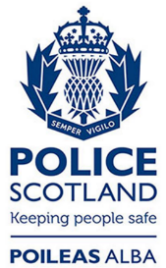 Freedom of Information ResponseOur reference:  FOI 23-1801Responded to:  27th July 2023